Уважаемый страхователь!Филиал № 4 ГУ – Кузбасского регионального отделения Фонда социального страхования Российской Федерацииизвещает о смене фактического адреса.С 30.03.2020 необходимо обращаться и направлять корреспонденцию на адрес:г. Кемерово, ул. Дзержинского, 4а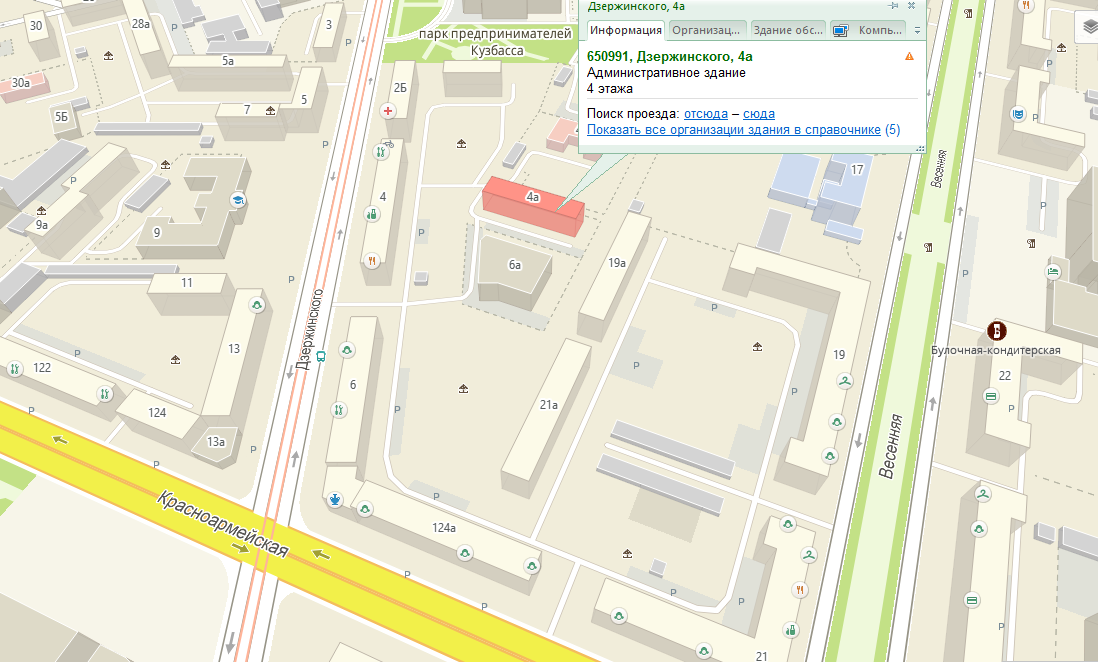 